Основная причина детского травматизма - это невнимательность и отсутствие понимания у детей, о нахождении на опасном объекте. Также одной из причин травматизма стало полное игнорирование правил безопасности поведения на железнодорожных путях, а именно прослушивание музыки через наушники при переходе и нахождении на железнодорожных путях. SafeTrain – это бесплатное мобильное приложение, которое включает в себя следующие функции:
1) Звуковое и визуальное оповещение ребенка при приближении к железнодорожным путям. При приближении ребенка к железнодорожным путям менее чем за 70 метров, блокируется любая проигрываемая музыка на телефоне. При приближении ребенка к железнодорожным путям менее чем за 50 метров, срабатывает вибро и звуковой сигнал.2) GPS –трекер. Трекинг (просмотр маршрута следования ребенка) в режиме реального времени (с возможностью просмотра истории) на родительском смартфоне с установленным приложением.
3) В приложении добавлен медиаконтент в виде слайдов по правилам нахождения на опасных объектах и на железнодорожных путях.
                    Приложение может работать без подключения к сети интернет (после загрузки с сервера базы координат для Вашего региона).

Надо помнить, что Приложение не является гарантом обеспечения безопасности на железнодорожных путях, о чем оговорено в Пользовательском соглашении при установки приложения на смартфон.
           Приложение даёт  возможность понять ребенку, что он находится на опасном объекте. Предупредить его и не позволить прослушать музыку. Родителям дается возможность проанализировать маршрут движения ребенка (пользуется ли он оборудованными местами для безопасного перехода через железнодорожные пути), а также получать уведомления о приближении к опасной зоне. SafeTrain – приложение,  которое напомнит о том, что железная дорога не место для игр.	 Муниципальное учреждение «Управление образования» администрации МОГО «Ухта» поручает провести разъяснительную работу с участниками образовательных отношений.Чапак Людмила Ивановна8(8216)76-20-58АДМИНИСТРАЦИЯ МУНИЦИПАЛЬНОГООБРАЗОВАНИЯ ГОРОДСКОГО ОКРУГА «УХТА»МУНИЦИПАЛЬНОЕ УЧРЕЖДЕНИЕ«УПРАВЛЕНИЕ ОБРАЗОВАНИЯ»АДМИНИСТРАЦИИМУНИЦИПАЛЬНОГО  ОБРАЗОВАНИЯГОРОДСКОГО ОКРУГА  «УХТА»(МУ «Управление образования» администрации МОГО «Ухта»«УХТА» КАР КЫТШЛÖН МУНИЦИПАЛЬНÖЙ ЮКÖНСА АДМИНИСТРАЦИЯ«УХТА» КАР КЫТШЫНМУНИЦИПАЛЬНÖЙ ЮКÖНЛÖНАДМИНИСТРАЦИЯСА«ЙÖЗÖС ВЕЛÖДÖМÖН ВЕСЬКÖДЛАНİН» МУНИЦИПАЛЬНÖЙ УЧРЕЖДЕНИЕ(«Ухта» ККМЮ администрацияса «Йöзöс велöдöмöн веськöдланiн» МУ)169300,  Республика Коми, г. Ухта  ул. Первомайская, д. 22,  тел.:  8(8216) 76-28-27;   факс: 8(8216) 76-11-67,e-mаil: ukhta11@bk.ru169300,  Республика Коми, г. Ухта  ул. Первомайская, д. 22,  тел.:  8(8216) 76-28-27;   факс: 8(8216) 76-11-67,e-mаil: ukhta11@bk.ru      _10_09. 2019  №__3478__ О проведении разъяснительной работыРуководителям ООНачальник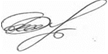 Н.А. Безносикова